  UNIVERSIDAD NACIONAL AUTÓNOMA DE MÉXICO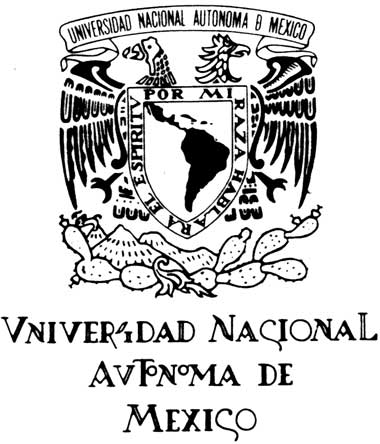 FACULTAD DE ESTUDIOS SUPERIORES ACATLÁNSECRETARÍA DE ESTUDIOS PROFESIONALESDEPARTAMENTO DE SERVICIO SOCIAL Y BOLSA DE TRABAJOASUNTO: CARTA DE PRESENTACIÓNPRESENTEPor medio de este conducto, presento al alumno(a)    con número de cuenta  egresado(a) de la licenciatura en , quien tiene interés en prestar el servicio social en la institución que usted dignamente representa y cubre los requisitos por la Legislación de la UNAM para el cumplimiento del mismo.Cabe señalar que la realización el servicio social tendrá una duración de seis meses como mínimo, cubriendo un total de 480 horas por lo menos.El alumno(a) cubre a la fecha  100% de créditos y tiene un promedio de , agradeceré si para ello no hay inconveniente, se sirva asignarlo(a) al programa: “” con clave UNAM: -/- Sin más por el momento, me es grato enviarle un cordial saludo.ATENTAMENTE“POR MI RAZA HABLARÁ EL ESPÍRITU”Acatlán, Edo. de México, a (fecha)MTRA. ADRIANA ROQUE DEL ANGELJEFA DEL DEPARTAMENTO